สรุปผลการดำเนินงาน ปีงบประมาณ พ.ศ. 2565งานประจำ1.ประเด็น : .   เพื่อพัฒนาระบบบริการให้ได้มาตรฐานผู้รับบริการปลอดภัย2.เป้าประสงค์ : เพื่อพัฒนาคุณภาพหน่วยงานบริการด้านสุขภาพ3.ตัวชี้วัด 	3.1 ระดับกระทรวงสาธารณสุข : โรงพยาบาลสังกัดกระทรวงสาธารณสุขมีคุณภาพมาตรฐานผ่านการรับรอง HA ขั้น3	3.2 จังหวัดลำปาง : .โรงพยาบาลสังกัดกระทรวงสาธารณสุขมีคุณภาพมาตรฐานผ่านการรับรอง HA ขั้น 34.กลยุทธ์ : 1. ทบทวนและจัดทำแผนพัฒนาคุณภาพยุทธศาสตร์โรงพยาบาล2 .จัดกิจกรรมส่งเสริมความเข้าใจในงาน3.   การพัฒนาระบบงานที่สำคัญ3.1  ระบบการเฝ้าระวังการติดเชื้อ3.2  ระบบการบริหารความเสี่ยง4 พัฒนามาตรฐานคุณภาพทางห้องปฏิบัติการ5. การเยี่ยมติดตามงานพัฒนาคุณภาพ6. จัดเวทีมหกรรมคุณภาพโรงพยาบาล5.ผลการดำเนินงานรหัส..020608..โครงการโครงการพัฒนาองค์กรคุณภาพมาตรฐาน HA	5.1 เชิงปริมาณ5.2 เชิงคุณภาพ 		กิจกรรมที่1. ทบทวนและจัดทำแผนพัฒนาคุณภาพยุทธศาสตร์โรงพยาบาลได้มีการทบทวนโครงสร้างกรรมการคุณภาพและ แผนพัฒนาคุณภาพ รพ.  เข็มมุ่งของการพัฒนาปี  มีการประชุมสื่อสารเรื่องการบริหารจัดการภายใต้สถานการณ์การแพร่ระบาดโรคติดเชื้อ COVID-19 และการพัฒนามาตรฐาน โดยให้ข้อเสนอแนะต่อ (ร่าง) มาตรฐานโรงพยาบาลและบริการสุขภาพ ฉบับที่ 5 มีการทบทวนแผนคุณภาพส่งสรพ. 30 ม.ค.65  มีการทบทวน SAR เป็น version 2020 นำผลลัพธ์ส่วนที่สรพ. Recommend มารวบรวมไว้   มีการทบทวนตัวชี้วัดของทีมนำระบบงาน ทบทวนติดตาม 2P Safety และรายงานความก้าวหน้าของแต่ละทีม ทุกเดือนในการประชุมกกค.		กิจกรรมที่ 2. จัดกิจกรรมส่งเสริมความเข้าใจในงานพัฒนาคุณภาพมีการประชุมผู้บริหารพบเจ้าหน้าที่2 ครั้ง วันที่ 3 ธค 64 , 7กพ.65 และ 16 กค.65 สร้างความเข้าใจการบริหารจัดการภายใต้สถานการณ์การแพร่ระบาดโรคติดเชื้อ COVID-19 และการพัฒนามาตรฐานHAอย่างต่อเนื่อง		กิจกรรมที่ 3  การพัฒนาระบบงานสำคัญการพัฒนาคุณภาพงานป้องกันควบคุมการติดเชื้อในโรงพยาบาลแม่เมาะ -จัดประชุมเชิงปฏิบัติการด้าน IC แก่บุคลากรทุกระดับในคปสอ. ในเรื่องการป้องกันการติดเชื้อโรคโควิด  19  แนวทางการดูแลรักษาและการจัตตั้ง CI SI HI ในชุมชนอย่างสม่ำเสมอทุกเดือนมีการจัดตั้งศูนย์ฉีดวัคซีนโควิดณ ศาลาประชาคม ที่ว่าการอำเภอแม่เมาะ ตั้งแต่1  พ.ย 64 และปรับเป็นตึกเก่ารพ.แม่เมาะในเดือน มี.ค. 65 -มีการเฝ้าระวังดูแลภาวะสุขภาพบุคลากร ตรวจสุขภาพประจำปีบุคลากรในโรงพยาบาล/รพ.สต. ในวันที่15-30 มี.ค.65   มีการจัดอบรมปฐมนิเทศแก่เจ้าหน้าที่ใหม่และฟื้นฟูความรู้ด้านIC  มีผู้เข้ารับการอบรมจำนวน 209 คน เป็นบุคลากรรพ.แม่เมาะ 156 คนคิดเป็น ร้อยละ 74.64  ,สสอและรพสต.39 คนคิดเป็นร้อยละ 39.66และอปท14 คนคิดเป็นร้อยละ 6.70  การประเมินความรู้ก่อนหลังเข้ารับการอบรม ก่อนประชุม 11.30 หลังประชุมมีความรู้เพิ่มขึ้น 18.33 ประเมินความพีงพอใจในระดับมาก- มากที่สุด มีการจัดกิจกรรมรณรงค์วันล้างมือโลก ปีนี้เข้า 3 สถานประกอบการ บูรณาการร่วมงานอาชีวอนามัย กายภาพ และงานสุขภาพจิต เป้าหมาย 100 คน ในสวนป่าท่าสี,บริษัทสหกลฯ และบริษัทอิตาเลียนผลล้างมือถูกต้องและมีความรู้มากกว่าร้อยละ 90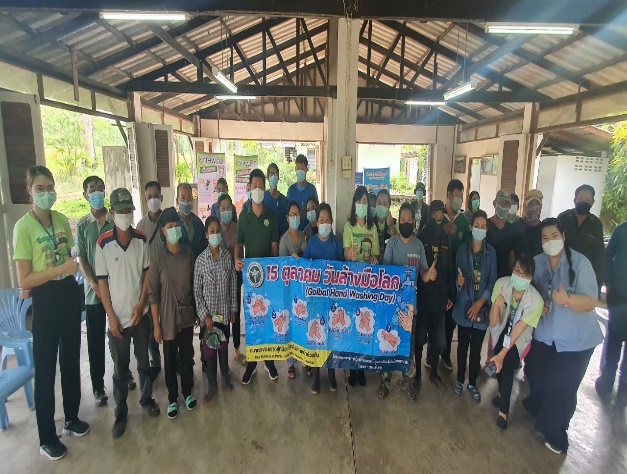 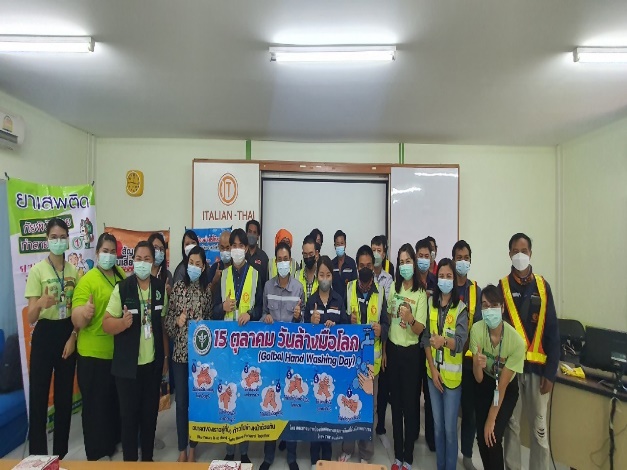 มีการเฝ้าระวังดูแลภาวะสุขภาพบุคลากร (ร่วมกับงานอาชีวอนามัย) มีการตรวจสุขภาพประจำปีบุคลากรในโรงพยาบาล/รพ.สต. คิดเป็นร้อยละ 99     มีการสร้างเสริมภูมิคุ้มกันโรคไข้หวัดใหญ่อลัตับอักเสบ B ในเจ้าหน้าที่ร้อยละ 100  อัตราการเฝ้าระวังดูแลหลังเกิดอุบัติเหตุจากการสัมผัสเลือด/สารคัดหลั่งจากปฏิบัติงานเท่ากับ 5.12และสุ่มติดตามการปฏิบัติงานของบุคลากร ตามแนวทางการปฏิบัติด้าน IC  IC round  กำกับติดตามแนวทางที่วางไว้ทุกเดือนอัตราการล้างมือถูกต้องคิดเป็น90.05 อัตราการใช้ PPE ถูกต้อง 99.71 ระบบการดูแลผู้ป่วยและตอบสนองความต้องการของผู้รับบริการพัฒนาคุณภาพตามระบบบริการ Service plan กลุ่มโรคที่สำคัญ1.มีการอบรม ACLS Provider จำนวน 1 รุ่น เมื่อวันที่ 12-13 มีนาคม 25652.อบรมฟื้นฟู  ACLS  ร่วมกับ รพ.แม่ข่ายจำนวน   1  รุ่นเมื่อวันที่ 16  กุมภาพันธ์ 25653.พัฒนาศักยภาพพยาบาล โดยหมุนเวียนมาฝึกปฏิบัติงานที่ รพ.ลำปาง จำนวน 1  รุ่น  วันที่ 17-27 พ.ค 644.พัฒนาศักยภาพเข้าร่วมประชุมชี้แจงแบบประเมินตนเองตามเกณฑ์การตรวจ  ประเมินและรับรอง  คุณภาพระบบบริการการแพทย์ฉุกเฉินแห่งประเทศไทย ( TEMSA )  เมื่อวันที่ 15 ธันวาคม 25655.  ร่วมกิจกรรม  EMS Rally วันที่ 29  เมษายน 25656. อบรมหลักสูตร PHTLS ร่วมกับ รพ.ลำปาง วันที่ 30-31 มี.ค 65 และรพ.แพร่  วันที่ 21-22 ก.ค 65 จำนวน 1 รุ่น รุ่นละ 2 วันประชุมพัฒนาศักยภาพทีมนำระบบon site หลักสูตร HA 602 คุณภาพและความปลอดภัยทางคลินิก     วันที่ 6-8ก.ค  2565  สถานที่ห้องประชุมทองกวาว       หลักสูตรHA 501 การนำมาตรฐานสู่การปฏิบัติ    วันที่ 3-5 ส.ค.   2565  สถานที่ห้องประชุมทองกวาว       		3. ทบทวนอุบัติการณ์ ดูแลรักษาผู้ป่วยที่มีความเสี่ยงมีการวิเคราะห์และแก้ไขกระตุ้นให้หน่วยงาน ทำ12 กิจกรรมทบทวนอย่างต่อเนื่อง    		4. พัฒนาระบบสารสนเทศในการสำรวจการตอบสนองความต้องการของผู้รับบริการ ผลการประเมินความพึงพอใจของผู้รับบริการปี 2565 เท่ากับ 74.90		.5. กิจกรรมการรับการประเมินรับรองมาตรฐานห้องปฏิบัติการทางการแพทย์กระทรวงสาธารณสุข		 6 .กิจกรรมจัดเวทีมหกรรมคุณภาพโรงพยาบาลมีผู้เข้าร่วมกิจกรรมจำนวน 120 คน มี CQI ส่งเข้าร่วม 18 ผลงาน นวัตกรรม 4 ผลงาน จัดขึ้นณ วันที่ 10 ส.ค. 2565  สถานที่ห้องประชุมชัยพฤกษ์      6.ปัญหาและแนวทางการดำเนินงานผู้รับผิดชอบ	ศุภาพร โพธิ์เอี้ยงตำแหน่ง	พยาบาลวิชาชีพชำนาญการพิเศษกลุ่มงาน	.การพยาบาลโทรศัพท์	.089-7011954e-mail	supaporn330124@yahoo.co.thวัน/เดือน/ปี	20 ส.ค.2565ตัวชี้วัดปีงบประมาณ 2562ปีงบประมาณ 2562ปีงบประมาณ 2563ปีงบประมาณ 2563ปีงบประมาณ 2564ปีงบประมาณ 2564ปีงบประมาณ 2565ปีงบประมาณ 2565ตัวชี้วัดเป้าผลงานเป้าผลงานเป้าผลงานเป้าผลงาน  โรงพยาบาลสังกัดกระทรวงสาธารณสุขมีคุณภาพมาตรฐานผ่านการรับรอง HA ขั้น 3ผ่านเกณฑ์ขั้น2ผ่านเกณฑ์ขั้น2ผ่านเกณฑ์ขั้น3ผ่านเกณฑ์ขั้น2ผ่านเกณฑ์ขั้น3ผ่านเกณฑ์ขั้น3ผ่านเกณฑ์ขั้น3 ผ่านเกณฑ์ขั้น3ปัญหาแนวทางการพัฒนาเนื่องจากมีการระบาดโรคโควิดไม่สามารถจัดกิจกรรมได้ตามแผนครบทบทวนและปรับแผนในส่วนที่จำเป็นต้องปฏิบัติ